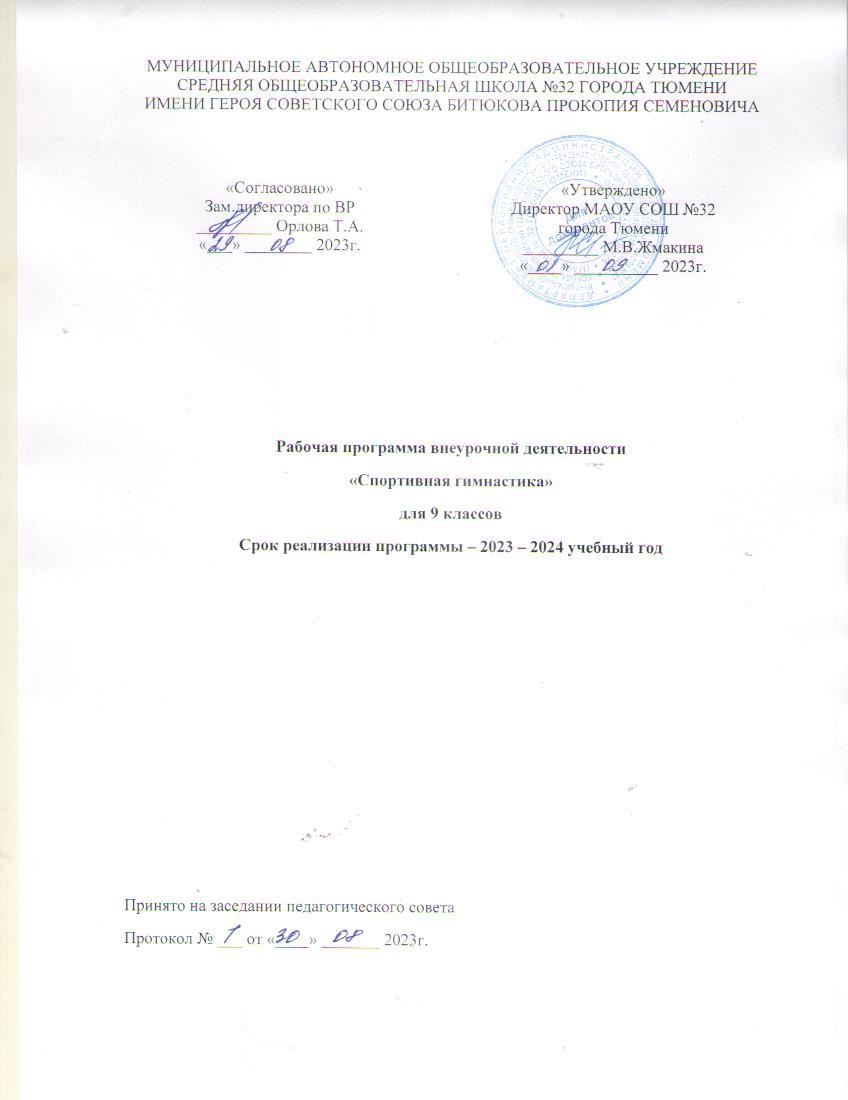 Пояснительная запискаЦель :Создать условия для формирования у обучающихся сознательного отношения к своему здоровью, к занятиям физической культурой, овладению навыками игры. Задачи:1. Способствовать формированию  здорового образа жизни, укрепление здоровья, содействие гармоническому физическому развитию обучающихся;2.Способствовать  популяризации спортивных игр как видов спорта и активного отдыха;3. Способствовать формированию у обучающихся устойчивого интереса к занятиям спортивными играми;4.Обучать технике и тактике спортивных игр;5.Развивать физические способности (силовых, скоростных, скоростно-силовых, координационных, выносливости, гибкости);6.Способствовать  формированию у обучающихся необходимых теоретических знаний;7.Воспитывать моральные и волевые качества обучающихся.Планируемые результаты  освоения курса   внеурочной деятельностиЛичностные результатыформирование культуры здоровья – отношения к здоровью как высшей ценности человека;развитие личностных качеств, обеспечивающих осознанный выбор поведения, снижающего или исключающего воздействие факторов, способных нанести вред физическому и психическому здоровью;формирование потребности ответственного отношения к окружающим и осознания ценности человеческой жизни. формирование чувства гордости за свою Родину, российский народ и историю России, осознание своей этнической и национальной принадлежности;формирование уважительного отношения к культуре других народов;развитие мотивов учебной деятельности и личностный смысл учения, принятие и освоение социальной роли обучающего;развитие этических чувств, доброжелательно и эмоционально-нравственной отзывчивости, понимания и сопереживания чувствам других людей;развитие навыков сотрудничества со сверстниками и взрослыми в разных социальных ситуациях, умение не создавать конфликты и находить выходы из спорных ситуаций;развитие самостоятельности и личной ответственности за свои поступки на основе представлений о нравственных нормах, социальной справедливости и свободе;формирование эстетических потребностей, ценностей и чувств;формирование установки на безопасный, здоровый образ жизни.Метапредметные результатыформирование умения планировать, контролировать и оценивать учебные действия в соответствии с поставленной задачей и условиями её реализации; определять наиболее эффективные способы достижения результата;определение общей цели и путей её достижения; умение договариваться о распределении функций и ролей в совместной деятельности; осуществлять взаимный контроль в совместной деятельности, адекватно оценивать собственное поведение и поведение окружающих;готовность конструктивно разрешать конфликты посредством учёта интересов сторон и сотрудничества;овладение начальными сведениями о сущности и особенностях объектов, процессов и явлений действительности в соответствии с содержанием конкретного учебного предмета;овладение базовыми предметными и межпредметными понятиями, отражающими существенные связи и отношения между объектами и процессами.Предметные результатыформирование первоначальных представлений о значении физической культуры для укрепления здоровья человека (физического, социального и психического), о её позитивном влиянии на развитие человека (физическое, интеллектуальное, эмоциональное, социальное), о физической культуре и здоровье как факторах успешной учёбы и социализации;овладение умениями организовывать здоровье сберегающую жизнедеятельность (режим дня, утренняя зарядка, оздоровительные мероприятия, подвижные игры и т.д.);формирование навыка систематического наблюдения за своим физическим состоянием, величиной физических нагрузок, данными мониторинга здоровья (рост, масса тела и др.), показателями развития основных физических качеств (силы, быстроты, выносливости, координации, гибкости).Обучающийся научится:выполнять комплексы упражнений по профилактике утомления и перенапряжения организма, повышению его работоспособности в процессе трудовой и учебной деятельности;выполнять общеразвивающие упражнения, целенаправленно воздействующие на развитие основных физических качеств (силы, быстроты, выносливости, гибкости и координации);выполнять легкоатлетические упражнения в беге и прыжках (в высоту и длину)Обучающийся  получит возможность научится:выполнять основные технические действия и приёмы игры в футбол, волейбол, баскетбол в условиях учебной и игровой деятельности;преодолевать естественные и искусственные препятствия с помощью разнообразных способов лазанья, прыжков и бега;осуществлять судейство по одному из осваиваемых видов спорта;выполнять тестовые нормативы по физической подготовкезначение спортивных игр в развитии физических способностей и совершенствовании функциональных возможностей организма занимающихся;правила безопасного поведения во время занятий спортивными играми;названия разучиваемых технических приёмов игр и основы правильной техники;наиболее типичные ошибки при выполнении технических приёмов и тактических действий;упражнения для развития физических способностей (скоростных, скоростно-силовых, координационных, выносливости, гибкости);контрольные упражнения (двигательные тесты) для оценки физической и технической подготовленности и требования к технике и правилам их выполнения;основное содержание правил соревнований по спортивным играм;жесты  судьи спортивных игр; игровые упражнения, подвижные игры и эстафеты с элементами спортивных игр;соблюдать меры безопасности и правила профилактики травматизма на занятиях спортивными играми;выполнять технические приёмы и тактические действия;контролировать своё самочувствие (функциональное состояние организма) на занятиях спортивными играми;играть в спортивные игры с соблюдением основных правил;демонстрировать жесты  судьи спортивных игр;проводить судейство спортивных игр.Содержание курса внеурочной деятельности9 класс (34 часа)Общая физическая подготовка Упражнения для рук и плечевого пояса; для мышц шеи; для туловища, для ног. Упражнения с сопротивлением: упражнения в парах – повороты, наклоны, сгибание и разгибание рук, переталкивание, приседания с партнером, переноска партнера на спине и на плечах, элементы борьбы в стойке, игры с элементами сопротивления. Акробатические упражнения. Кувырки, полет – кувырок вперед с места и с разбега, перевороты. Подвижные игры и упражнения.Игры с мячом; игры с бегом, с элементами сопротивления, с прыжками, с метанием; эстафеты встречные и круговые с преодолением полосы препятствий из гимнастических снарядов, метание в цель, бросками и ловлей мяча, прыжками и бегом в различных сочетаниях перечисленных элементов. Легкоатлетические упражнения. Бег на 30, 60, 100, 200 м; на 400, 500, 800, 1500 м. Кроссы от 1 до 3 км. Прыжки в длину и в высоту с места и с разбега.Баскетбол1.Основы  знаний.  Взаимосвязь  регулярной  физической  активности  и  индивидуальных  здоровых  привычек.  Аэробная  и  анаэробная  работоспособность.  Физическая  подготовка  и  её  связь  с  развитием  систем  дыхания  и  кровообращения.2. Специальная  подготовка.  Повороты  на  месте.  Остановка  прыжком  и  в  два  шага  в  различных  упражнениях  и  подвижных  играх.  Ведение  мяча  с  изменением  направления, скорости  и  высоты  отскока.  Челночное  ведение.  Передача  одной  рукой  от  плеча  после  ведения  при  встречном  движении. Броски  в  движении  после  двух  шагов.  Учебная  игра.Волейбол1.Основы  знаний.  Приёмы  силовой  подготовки.  Основные  способы  регулирования  физической  нагрузки: по  скорости  и  продолжительности  выполнения  упражнений.                                                    2.Специальная  подготовка.  Верхняя передача двумя руками в прыжке. Прямой нападающий удар. Верхняя, нижняя передача двумя руками назад. Совершенствование приема мяча с подачи и в защите. Двусторонняя учебная игра. Одиночное блокирование и страховка. Командные тактические действия в нападении и защите. Подвижные  игры.Футбол 1.Основы  знаний.  Правила игры в футбол. Роль команды и значение взаимопонимания для игры. Роль капитана команды, его права и обязанности. Пояснения к правилам игры в футбол. Обязанности судей. Выбор места судей при различных игровых ситуациях. Замечание, предупреждение и удаление игроков с полей. Планирование спортивной тренировки. Методы развития спортивной работоспособности футболистов. Виды соревнований. Система розыгрыша. Правила соревнований, их организация и проведение. 2.Специальная  подготовкаУпражнения для развития силы. Приседания с отягощением с последующим быстрым выпрямлением подскоки и прыжки после приседания без отягощения и с отягощением. Приседание на одной ноге с последующим подскоком вверх. Лежа на животе сгибание ног в коленях с сопротивлением партнера или резинового амортизатора. Броски набивного мяча ногой на дальность за счет энергичного маха ногой вперед. Удары по футбольному мячу ногами и головой на дальность. Вбрасывание футбольного и набивного мяча на дальность. Толчки плечом партнера. Борьба за мяч. Для вратаря: из упора стоя у стены одновременное и попеременное сгибание рук в лучезапястных суставах. То же, но отталкиваясь от стены ладонями и пальцами. В упоре лежа передвижение на руках вправо (влево) по кругу (носки ног на месте). В упоре лежа хлопки ладонями. Упражнения для кистей рук с гантелями и кистевыми амортизаторами. Сжимание теннисного (резинового) мяча. Многократное повторение упражнений в ловле и бросках набивного мяча от груди двумя руками. Броски футбольного и набивного мячей одной рукой на дальность. Ловля набивных мячей, направляемых 2 –3 партнерами с разных сторон, с последующими бросками. Упражнения для развития быстроты. Повторное пробегание коротких отрезков (10 – 30 м) из различных исходных положений. Бег с изменениями (до 180*). Бег прыжками. Эстафетный бег. Бег с изменением скорости. Челночный бег лицом и спиной вперед. Бег боком и спиной вперед (10 – 20 м) наперегонки. Бег «змейкой» между расставленными в различном положении стойками. Бег с быстрым изменением способа передвижения. Ускорения и рывки с мячом (до 30 м). Обводка препятствий (на скорость). Рывки к мячу с последующим ударам по воротам. Упражнения для развития ловкости. Прыжки с разбега толчком одной и двух ног, стараясь достать высоко подвешенный мяч головой, ногой, рукой (для вратарей); те же, выполняя в прыжке поворот на 90 – 180*. Прыжки вперед с поворотом и имитацией ударов головой и ногами. Прыжки с места и с разбега с ударом головой по мячам, подвешенным на разной высоте. Кувырки вперед и назад, в сторону. Жонглирование мячом в воздухе, чередуя удары различными частями стопы, бедром, головой. Ведение мяча головой. Подвижные игры. Упражнения для развития специальной выносливости. Переменный и поворотный бег с мячом. Двусторонние игры. Игровые упражнения с мячом (трое против трех, двое против двух и т.д.) большой интенсивности. Комплексные задания: ведение и обводка стоек, передачи и удары по воротам, выполняемые в течении 3 – 10 мин. Упражнения для формирования умения двигаться без мяча. Бег: обычный, спиной вперед; скрестным и приставным шагом, изменяя ритм за счет различной длины шагов и скорости движения. Цикличный бег (с поворотным скачком на одной ноге). Прыжки: вверх, верх – вперед, вверх – назад, вверх – вправо, вверх – влево, толчком двух ног с места и толчком на одной и двух ногах с разбега. Для вратарей: прыжки в сторону с падением перекатом. Повороты во время бега переступая и на одной ноге. Остановки во время бега – выпадом, прыжком, переступанием.Формы организации видов  деятельностиОднонаправленные занятияПосвящены только одному из компонентов подготовки игрока: техники, тактики или общефизической подготовке.Комбинированные занятияВключают два-три компонента в различных сочетаниях: техническая и физическая подготовка; техническая и тактическая подготовка; техническая, физическая и тактическая подготовка.Целостно-игровые занятияПостроены на учебной двухсторонней игре по упрощенным правилам, с соблюдением основных правил.Контрольные занятияПрием нормативов у занимающихся, выполнению контрольных упражнений (двигательных заданий) с целью получения данных об уровне технико-тактической и физической подготовленности занимающихся.Тематическое планирование9 классФормы проведения занятий и виды деятельностиФормы проведения занятий и виды деятельности  Однонаправленные занятияПосвящены только одному из компонентов подготовки игрока: техники, тактики или общефизической подготовке.  Комбинированные занятияВключают два-три компонента в различных сочетаниях: техническая и физическая подготовка; техническая и тактическая подготовка; техническая, физическая и тактическая подготовка. Целостно-игровые занятияПостроены на учебной двухсторонней игре  по упрощенным правилам, с соблюдением основных правил. Контрольные занятияПрием нормативов у занимающихся, выполнению контрольных упражнений (двигательных заданий) с целью получения данных об уровне технико-тактической и физической подготовленности занимающихся.№ТемаКол-во часовБаскетболБаскетболБаскетбол12Технические действия:                                                                                                    Технические действия:                                                                                                    Технические действия:                                                                                                    Технические действия:                                                                                                    1Стойки и перемещения Стойки игрока. Перемещение в стойке приставными шагами боком, лицом и спиной вперед. Остановка двумя руками и прыжком. Повороты без мяча и с мячом. Комбинация из основных элементов техники передвижений (перемещение в стойке, остановка, поворот, ускорение).12Остановки баскетболиста Стойки игрока. Перемещение в стойке приставными шагами боком, лицом и спиной вперед. Остановка двумя руками и прыжком. Повороты без мяча и с мячом. Комбинация из основных элементов техники передвижений (перемещение в стойке, остановка, поворот, ускорение).13Передача и ловля мячаЛовля и передача мяча на месте и в движении без сопротивления, с пассивным и активным сопротивлением защитника.14Ведение мяча Ведение мяча в низкой , средней и высокой стойке на месте, в движении по прямой, с изменением направления движения и скорости. Ведение без сопротивления, с пассивным и активным защитника ведущей и не ведущей рукой.15Броски в кольцо Броски одной и двумя руками с места и в движении (после ведения, после ловли), в прыжке, без сопротивления защитника, с противодействием.1Тактические действия: Тактические действия: Тактические действия: Тактические действия: 7Игра в защите Выравнивание и выбивание мяча.Перехват мяча. Позиционное нападение без изменения позиций игроков, с изменением позиций, личная защита в игровых взаимодействиях 2:2, 3:3, 4:4, 5:5 на одну корзину. Тактические действия в нападении. Взаимодействие двух игроков «отдай мяч и выйди».Взаимодействие двух, трех игроков в нападение и защите через «заслон». Взаимодействие игроков (тройка и малая восьмерка).18Игра в нападении Выравнивание и выбивание мяча.Перехват мяча. Позиционное нападение без изменения позиций игроков, с изменением позиций, личная защита в игровых взаимодействиях 2:2, 3:3, 4:4, 5:5 на одну корзину. Тактические действия в нападении. Взаимодействие двух игроков «отдай мяч и выйди».Взаимодействие двух, трех игроков в нападение и защите через «заслон». Взаимодействие игроков (тройка и малая восьмерка).19Диагностирование и тестированиеТестирование уровня развития двигательных способностей, уровня сформированности технических умений и навыков.110Двухсторонняя играИгра по правилам баскетбола.111Судейство и организация соревнований Игра по правилам с привлечением учащихся к судейству.112Участие в соревнованиях                       Правила организация и проведения соревнований, участие в соревнованиях различного уровня.2Волейбол Волейбол Волейбол 121Верхняя передача двумя руками в прыжкеПередача мяча у сетке и в прыжке через сетку. Передача мяча сверху, стоя спиной к цели. 12Передача двумя руками назадПередача мяча у сетке и в прыжке через сетку. Передача мяча сверху, стоя спиной к цели. 13Прямой нападающий ударПрямой нападающий удар после подбрасывания мяча партнером.Прямой нападающий удар при встречных передачах.14Совершенствование приема мяча с подачи и в защитеКомбинации из освоенных элементов: прием, передача, блокирование.25Одиночное блокирование и страховкаОдиночное блокирование и страховка16Двусторонняя учебная играИгры и игровые задания по упрощенным правилам. Игра по правилам. Взаимодействие игроков линии защиты и нападения.27Командные тактические действия в нападении и защитеВзаимодействие игроков на площадке в нападении и защите. Игры и игровые задания по усложненным правилам, с ограничением пространства и с ограниченным количеством игроков. 28Судейская практикаИгра по правилам с привлечением учащихся к судейству. Жесты судьй.19СоревнованияПравила организация и проведения соревнований, участие в соревнованиях различного уровня.1ФутболФутболФутбол10Техника игры:Техника игры:Техника игры:Техника игры:1Удары по мячу, остановка мячаУдары по воротам указанными способами на точность (меткость) попадания мячом в цель. Комбинации из освоенных элементов техники перемещений и владения мячом.12Ведение мяча, ложные движения (финты)Ведение мяча по прямой с изменением направления движения и скорости ведения без сопротивления защитника, с пассивным и  активным  сопротивлением защитника. ведущей и не ведущей ногой. Ложные движения.13Отбор мяча, перехват мячаПерехват, выбивание мяча.Удар (пас), прием мяча, остановка.14Вбрасывание мячаВбрасывание мяча из-за боковой линии с места и с шагом.15Техника игры вратаряИгра вратаря1Тактика игры:Тактика игры:Тактика игры:Тактика игры:6Тактические действия, тактика вратаряКомбинации из освоенных элементов техники перемещений и владения мячом. Командные действия. Взаимодействие защитников и вратаря.17Тактика игры в нападении и защитеНападения и защита в игровых заданиях с атакой и без атаки ворот. Игра по правилам.18Судейская практикаИгра по правилам с привлечением учащихся к судейству.19СоревнованияПравила организация и проведения соревнований, участие в соревнованиях различного уровня.1Физическая подготовка в процессе занятийИтого 34